Application fromName: {{Name}} {{Surname}}Phone: {{Phone}}Email: {{Email}}Position: {{Position}}Additional information: {{AdditionalInfo}}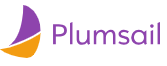 Plumsail LLCsales@sample.com3 Main St.New York NY 97203 USA202-555-0131